1. RAZRED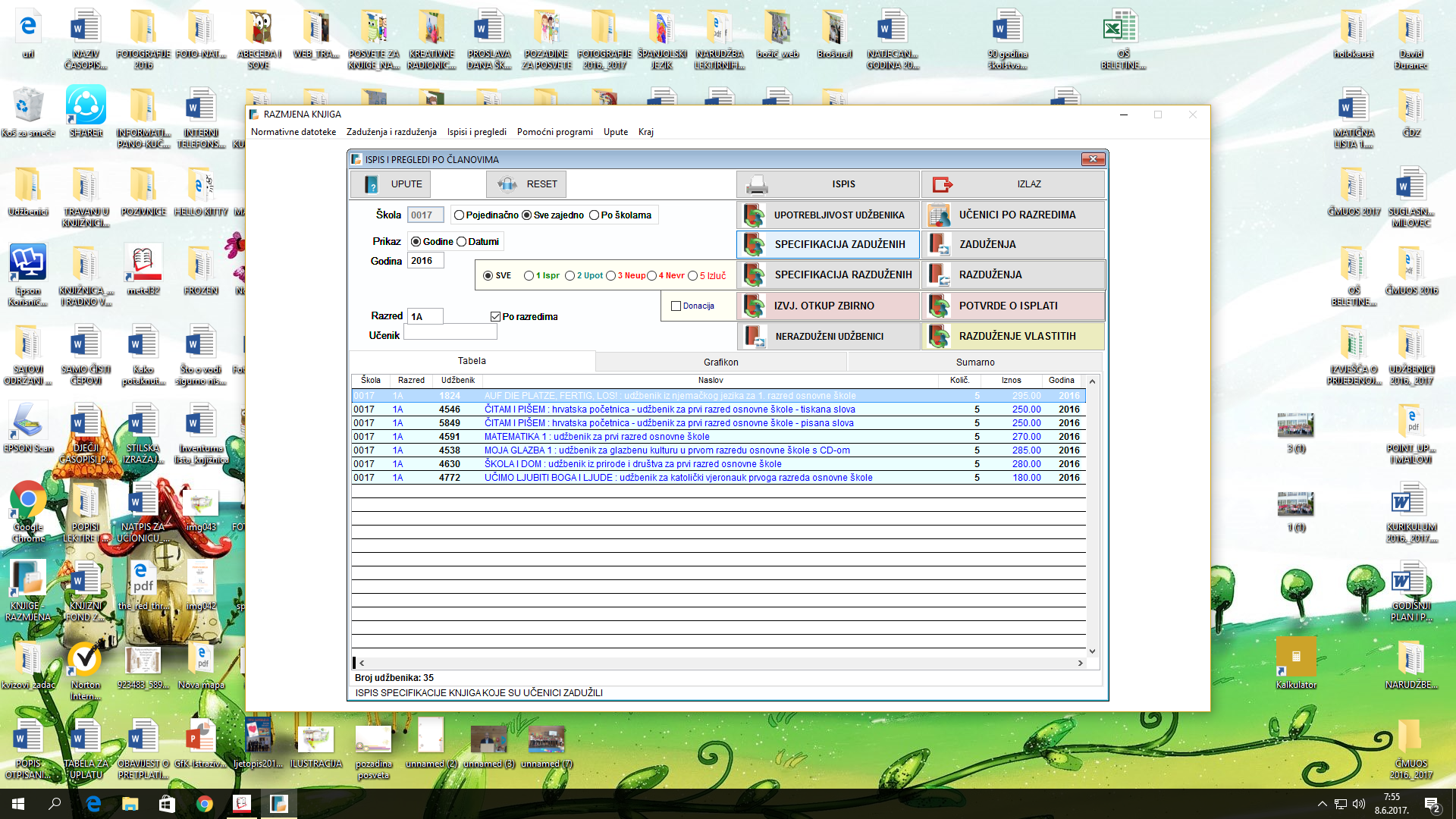 2. RAZRED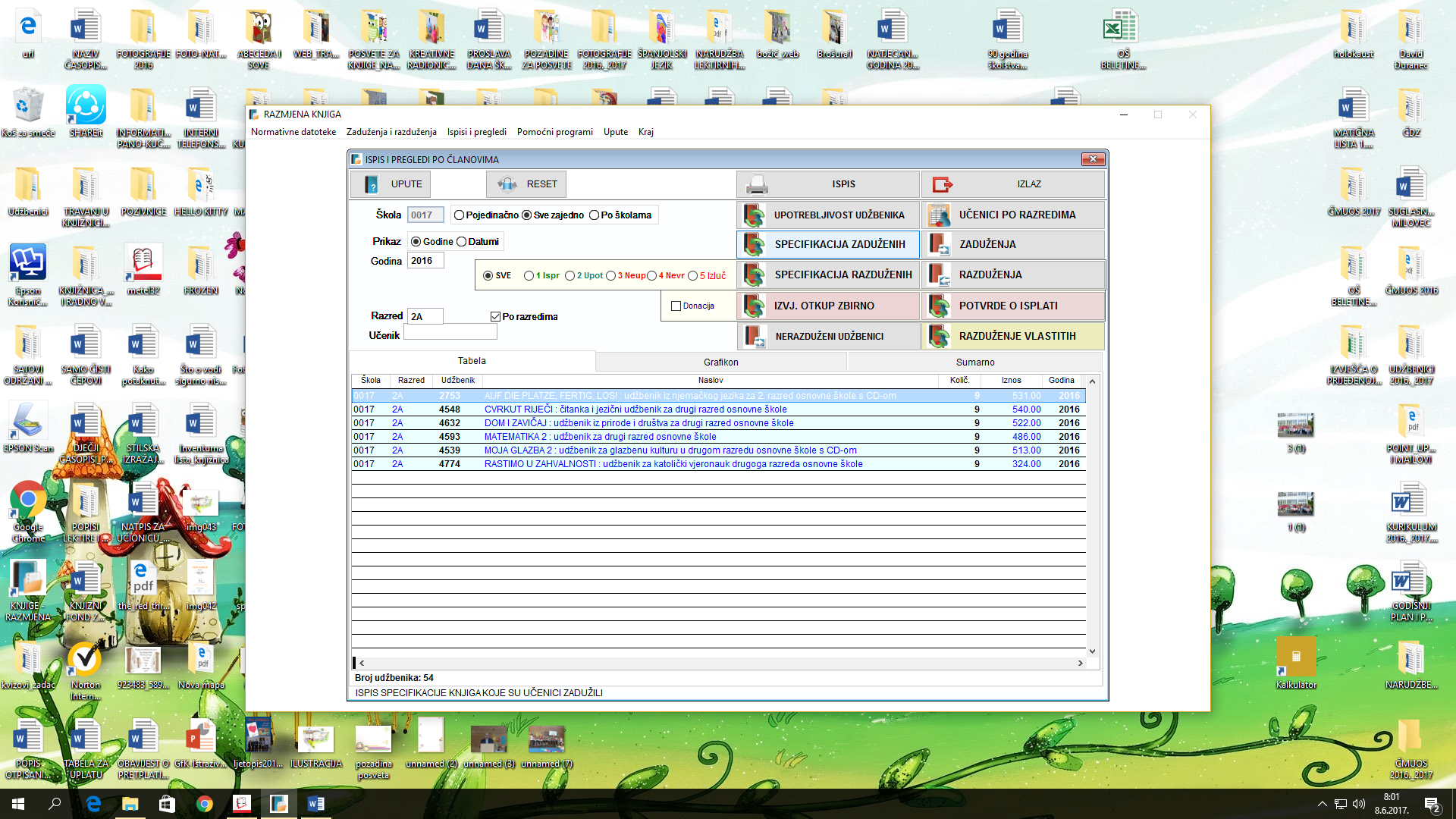 3. RAZRED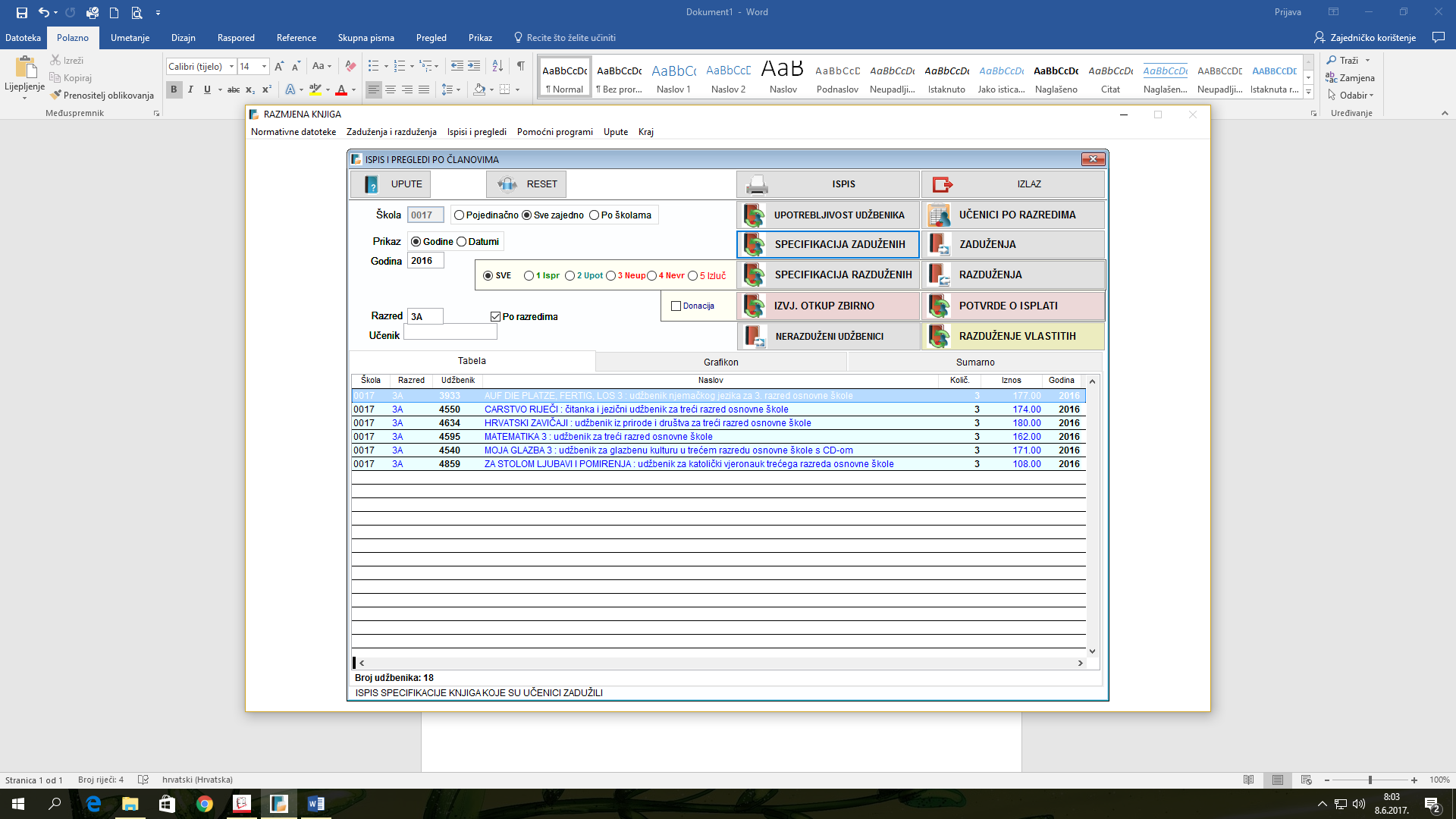 	4. RAZRED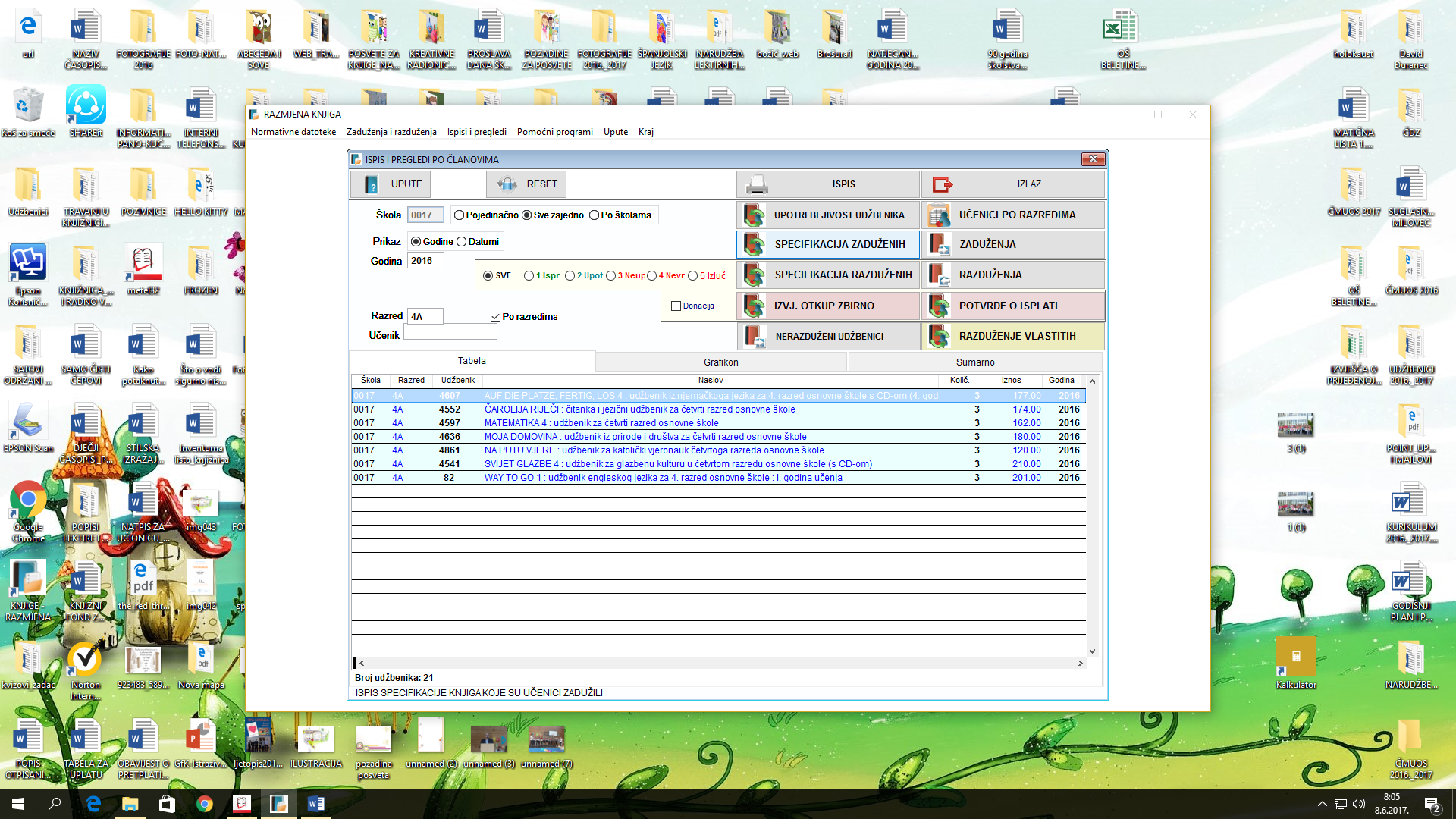 5. RAZRED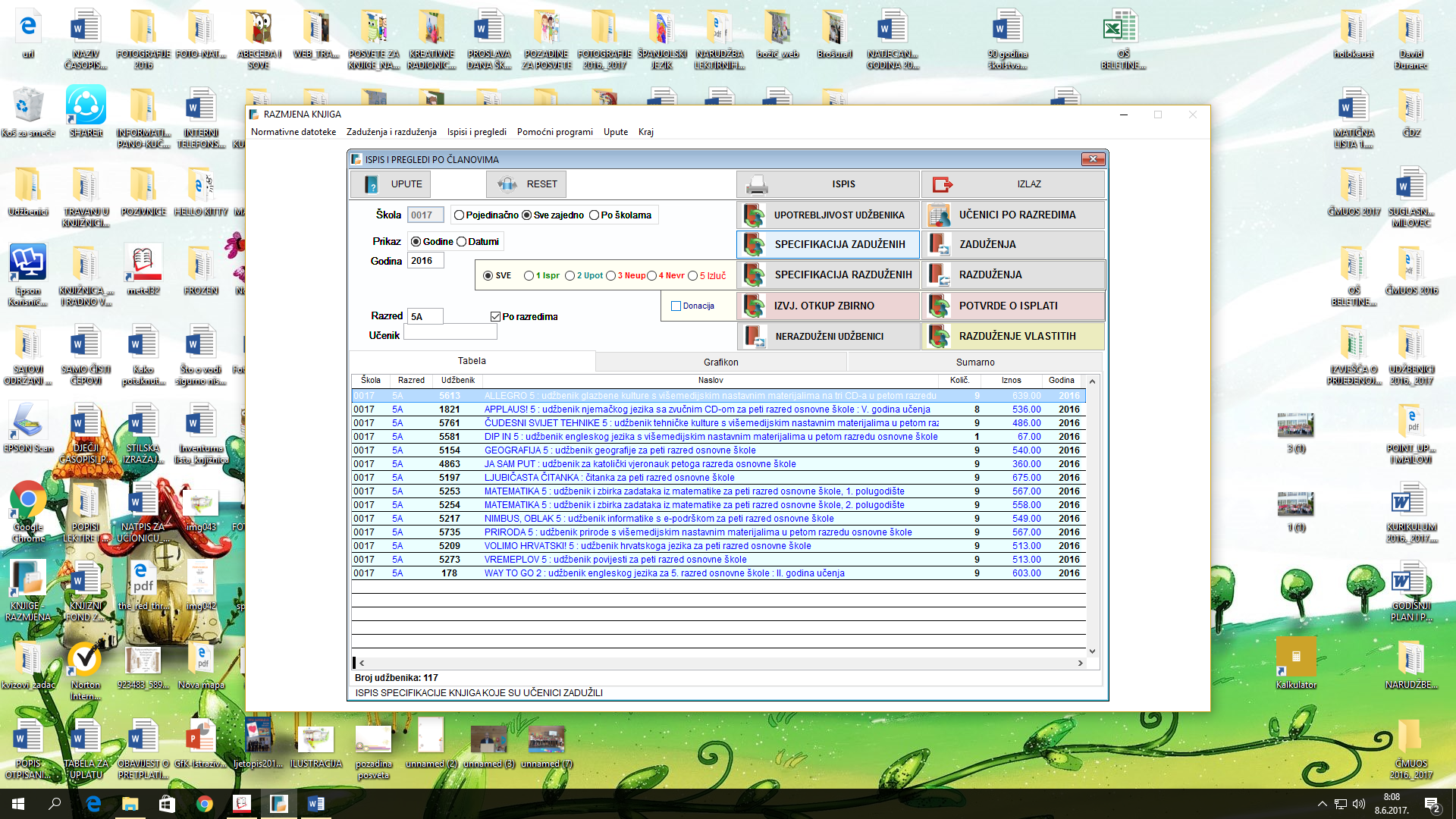 6. RAZRED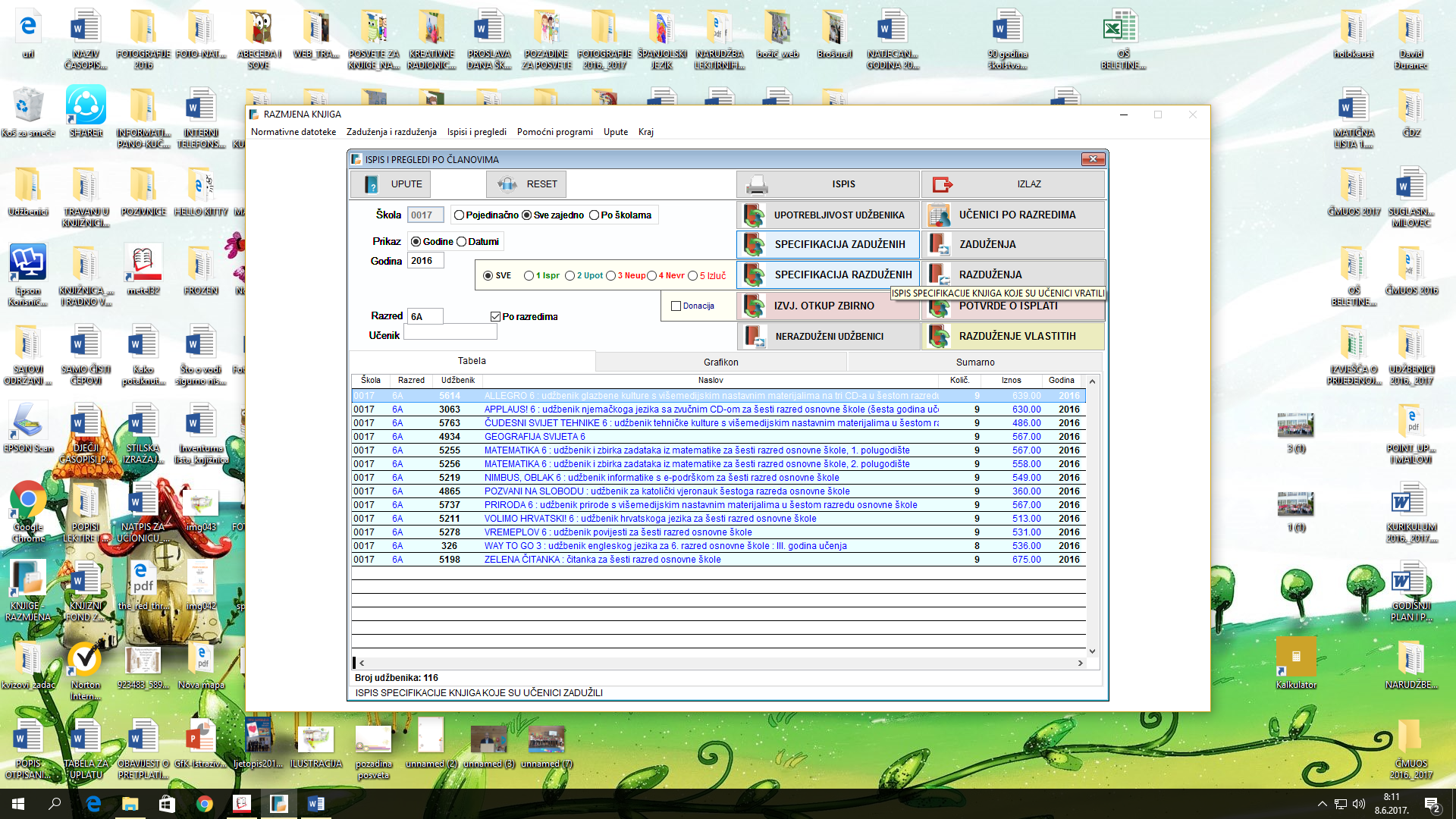 7. RAZRED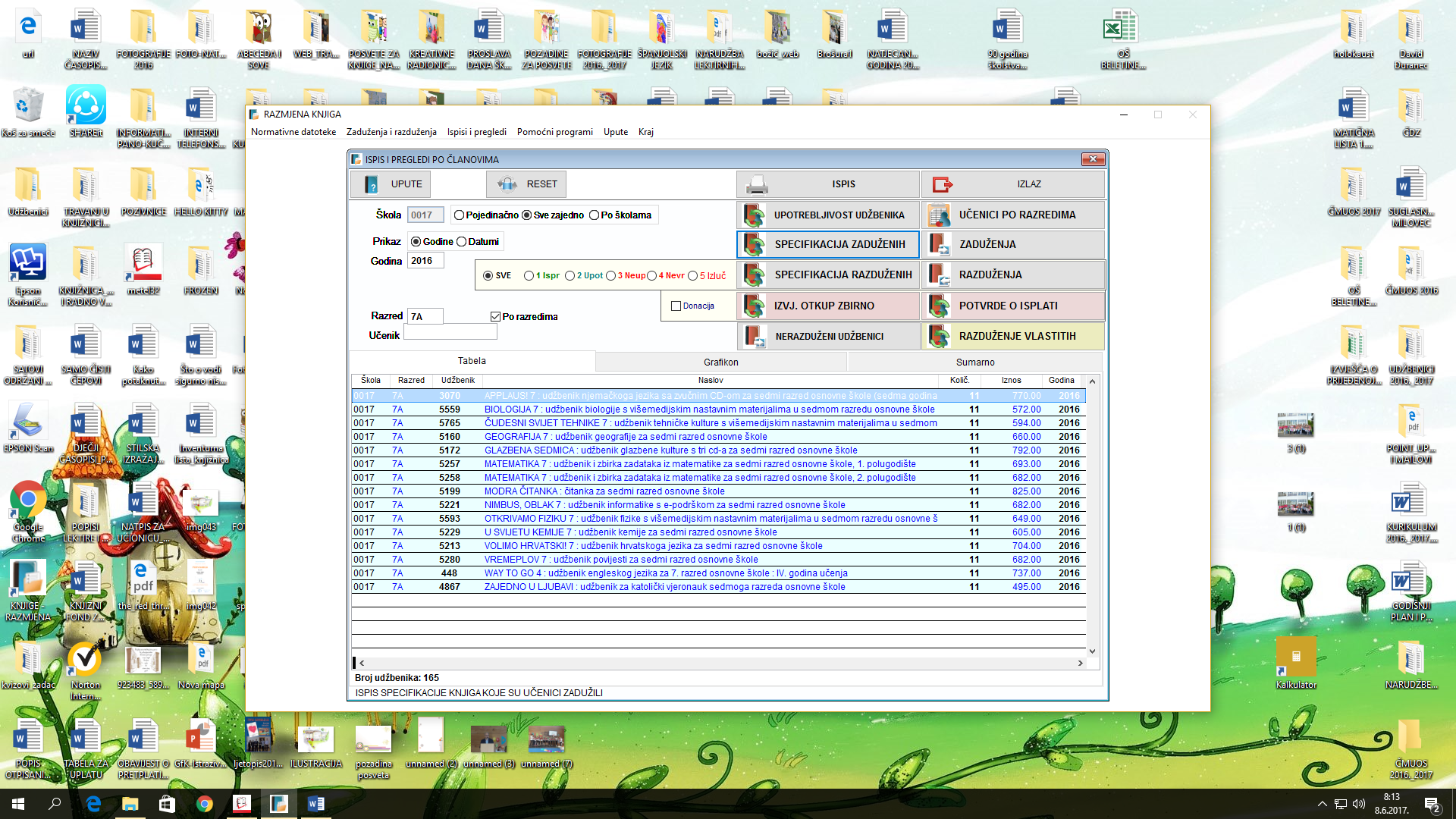 8. RAZRED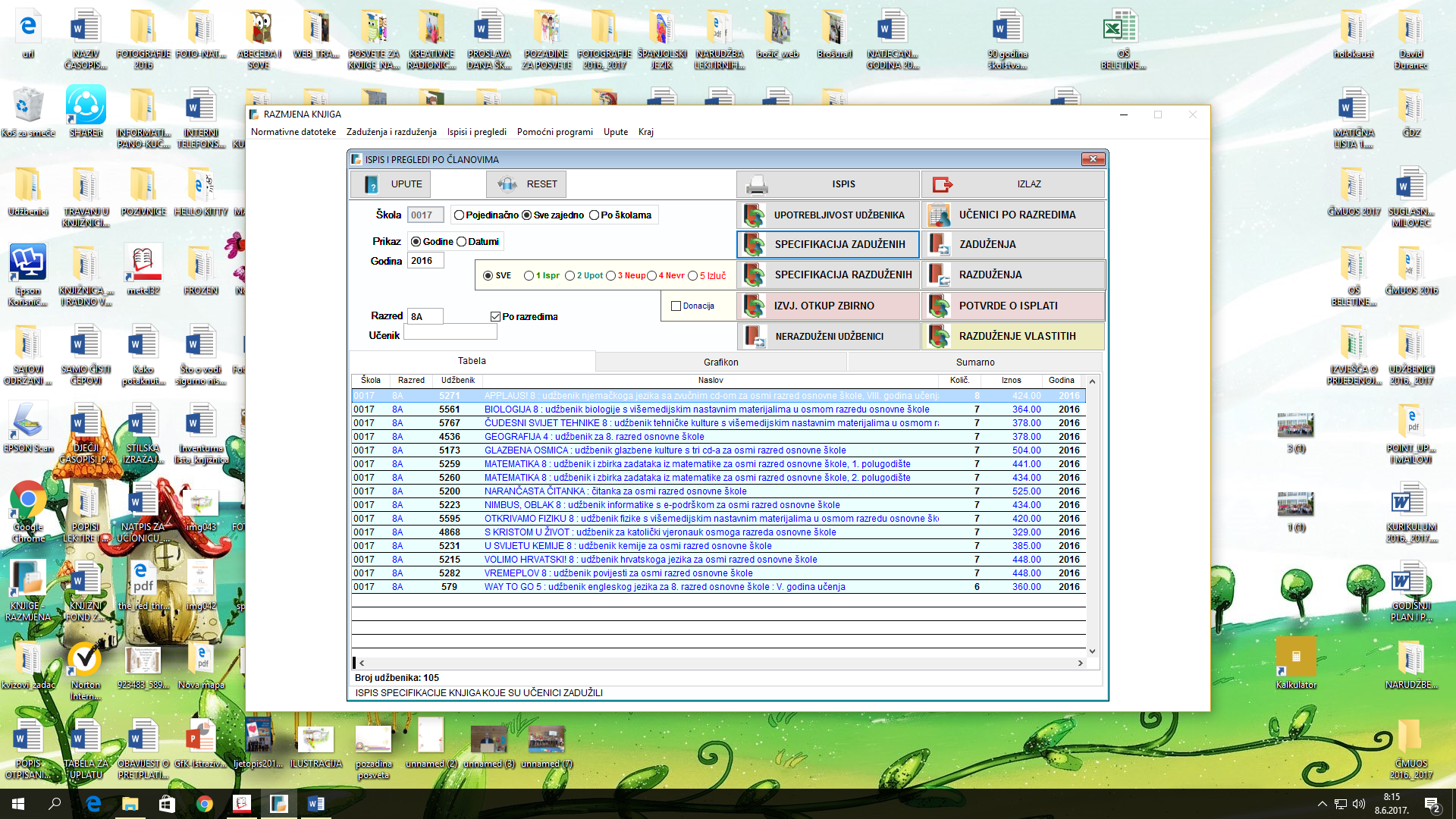 